« Les petites Bouilles » asblRue de Huy, 24530 Villers-le-BouilletBulletin d’inscriptionA remettre à la responsable du projet d’accueilAnimations durant les vacances scolairesDu 02/11 au 06/11/20 : « Les surprises d’automne »Du 28/12 au 31/12/20 : « L’enchantement des fêtes » Inscription à la journée possibleDu 15/02 au 19/02/21 : « Bal Créatif » Inscription à la journée possibleDu 06/04 au 09/04/21 : « Ateliers gourmands »Du 12/04 au 16/04/21 : « Les animaux »Du 01/07 au 02/07/21 : « Préparons les vacances »Du 16/08 au 20/08/21 : « Les petits secrets de nos jardins »Du 23/08 au 27/08/21: « Les sens en éveil »De 9h00 à 16h00Accueil des enfants dès 7h30 et jusque 17h30Lieu : Maison des petites Bouilles (rue de Huy, 2 à Villers-le-Bouillet)Prix : Enfants villersois ou fréquentant une école de Villers : 60 euros/les 5 jours (1er enfant); 50 euros/les 5 jours (à partir du 2ème enfant d’une même famille). 50% pour les personnes bénéficiant du statut BIM/OMNIO (attestation à fournir)Enfants non villersois ou ne fréquentant pas une école de Villers : 70 euros/semaine de 5 joursA verser sur le compte BE 41-001-4617716-10 (au plus tard 1 semaine avant le stage réservé)Indiquer en communication : « thème du stage + nom(s) enfant(s) »L’asbl se réserve le droit de refuser les enfants qui ne sont pas encore propres, malades ou manifestant les signes d’une maladie contagieuse, ainsi que les enfants dont les frais de participation aux différents services ne sont pas payés. Informations : Mme Legrand, responsable du projet d’accueil (0476/88.35.30)Stages pendant les vacances scolaires 2020-2021 – Maison des petites BouillesVeuillez préciser la ou les semaine(s) choisie(s) : ……………………………………………………………………..……………………………………………………………………..……………………………………………………………………..Nom de l’enfant : ……………………………………………..………………… Prénom : …………………………………………………………Date de naissance : ………….. / …………….. / ………………..Nom de l’enfant : ……………………………………………..………………… Prénom : …………………………………………………………Date de naissance : ………….. / …………….. / ………………..Nom de la personne de contact :……………………………………………………………………………………………………………………Rue, n°, Bte : ………………………………………………………………………………………………………………..…………………………………….Code Postal : ………………………………………………………………………………………………………………………………………………………Tél privé : ……………………………………………………………...…  Bureau : ………………………………………………………………………Vos données à caractère personnel ne seront en aucun cas traitées à des fins commerciales. Vous disposez, le cas échéant, d’un droit de rectification ou d’effacement de vos données à caractère personnel. Toute inscription au stage vaut acceptation de la participation de son(ses) enfant(s) aux activités extérieures programmées durant la semaine.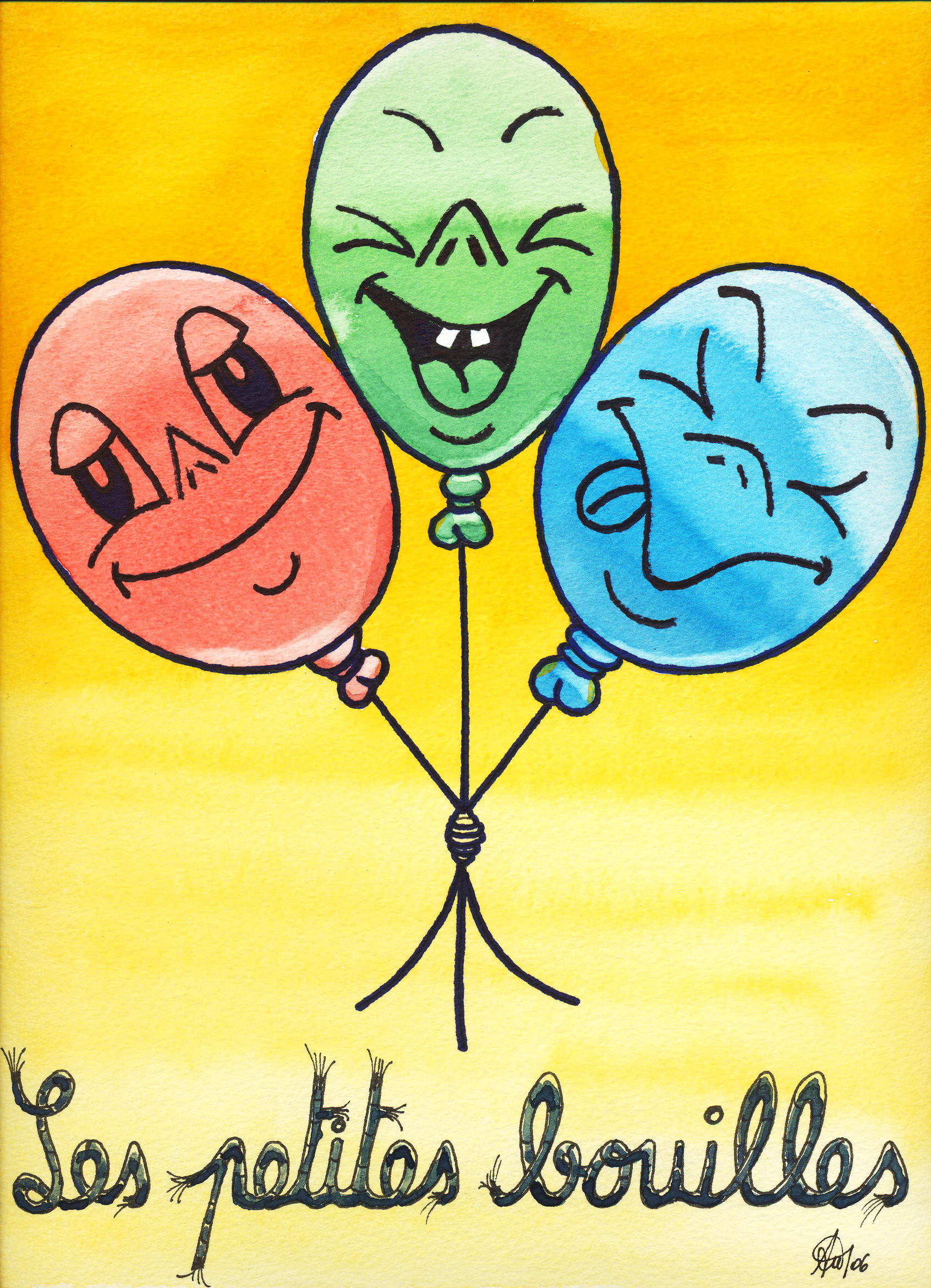 